Ключі та розв’язки до завдань ІІ етапу Всеукраїнської олімпіади з хімії у 2015 р.класО8.2.   1. Бензин і олія (пояснення)2.Вода і спирт (пояснення)3. Ртуть (пояснення)    3. Відповідь: 1) m (С) = 1,99∙10-26 кг: 1/12m(C) = 0,166∙10- Аr(X) = 5,312∙10-26кг: 0,166∙10- = 32 (S) – Сульфур.Проста речовина – сірка. 4.1 Молекула. 2.Алюміній. 3.Золото. 4. Карбон. 5.Так. 6.Нафта. 7.Ртуть. 8.NaCl. 9.Азот. 10.Містить срібло.5.А= 1,6875В;   1,6875В – В = 11;   0,6875В =11;    В=16.  А це Al, а В – О4Al + 3O2 = 2Al2O3 ;   W(Al/Al2O3) =0,5294, або 52,94%.6. Вмолекулі Х – 1 атом Br, бо 80·2>109. 109–80=29. Якщо атомів С 1, то 29–12=17. Це 17 атомів Н, що неможливо (1 С і 1 Br не можуть приєднати 17 Н). Тому 2 атоми С.29–12·2=5. Отже, формула Х: C2H5Br. або 4,59%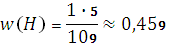 клас  М (HClO4 ) = 100,5 г/моль  ; М(Cl 2O7 ) =183 г/моль;                      2HClO4 = Cl 2O7 ; W(Cl 2O7 ) = 183 / 201= 0,9104Б, А, Г, В, Д.Відкрита відповідь. Кристалогідрат  BaCl2 * nH2O    ;           n ( BaCl2 ) =  n ( Ba)Нехай mзабр (BaCl2 * nH2O) = 100г, тоді     m (Ba) =  52,7г    m (H2O) = 13,8гСкладаємо відношення n ( Ba)  : n (H2O) = 1 : n  =  52,7/ 137 : 13,8/18 = 0,385 : 0,767;1:n = 1:2Формула кристалогідрату BaCl2 * 2H2O         М(BaCl2 * 2H2O )= 244 г /моль244г BaCl2 * 2H2O     - 137 г ВаХг BaCl2 * 2H2O  -   52,7г Ва,              х =93,86гЗвідси W (BaCl2 * 2H2O )= 93,86%       W (NaCl)= 100% -  93,86 % = 6,14% А – H2SO4  ,  Б - NaCl  ,    В -  HClСаклас1. І спосіб: За рівнянням р-ції  42,6/ х+(14+48)*3= 15,6/ х+1+16)*32 спосіб: при  1 молі р-ни різниця мас нітрату і гідроксиду невідомого металу= 135г, а за даними – 27г , отже 42,6г це 0,2 моль речовини, звідси Мнітрату=213г\моль, а Аr елемента=27Відповідь : алюміній нітрат2.Відкрита.3. Відповідь. А – алюміній, Б – силіцій , В – хлор4. В 200г 6%  розчину міститься 200х 0,06 = 12г, або 12: 160 = 0,075моль, купрум сульфату. При зануренні в розчин залізної пластинки маса її збільшилась на 0,32г.При виділенні 1 моль, або 64г міді, на залізній пластинці 1 моль, або 56г  заліза перейде у розчин , і маса пластинки збільшиться на 8 г. Оскільки маса пластинки збільшилася на 0,32г, то прореагувало 0,32:8 = 0,04моль купрум сульфату, і утворилося 0,04моль, або 0,04 х 152= 6,08г ферум сульфату.Решта 0,035 моль (0,075-0,04 = 0,035), або 0,035х160= 5,6г купрум сульфату залишиться без змін. Отже, в 199,68г розчину буде 5,6х100: 199,68= 2,8% купрум сульфату і 6,08х100:199,68= 3,04% ферум сульфату.5.  А- С,   Е-  Н2,  D-  CO2.   M-  H2O.   L-  CO.    6 . 20л.10 клас1.   a) 4NH3 + 3O2 = 2N2 + 6H2O;          2HCl + F2 = Cl2 + 2HF      б)  2H2S + O2(нестача) = 2S + H2O;     2H2S + SO2 = 3S + 2H2O      в) 2H2 + O2 = 2H2O ;  Горіння бінарних сполук з Гідрогеном      г) NH3 + HCl = NH4Cl; Утворення інших галогені дів чи сульфіду амонію2. Розв’язок.     Маса суміші зменшилася за рахунок розкладу вапняку.    СаСО3 = СаО + СО2Як видно з рівняння, вуглекислий газ утворюється в еквімолярному до вапняку співвідношенні.Візьмемо, наприклад,100г суміші. Тоді СО2  виділилося 8 г.1 моль СО2  - 44г Х – 8гХ = 0,182моль СО2Тобто вапняку було також 0,182моль1 моль Са СО3 – 100г 0,182 моль – Х гХ = 18,2г   СаСО3, що відповідає 18,2%      В – дь: 18,23.  Розв’язок. CuxS → xCu(NO3)2 → xCu(OH)2 →xCuO64х + 32 = 80х,      х = 2. Формула купрум сульфіду Cu2S.3Cu2S  + 22 НNO3   = 6 Cu(NO3)2   + 10 NO + 3 Н2SО4  + 8 Н2ОCu(NO3)2    +   2 NaCl  = Cu(ОН)2    +    2NaNO3             Cu(ОН)2    =  CuО  +   Н2 О4. Відповідь.A – NO       D – NO2     E – HNO3        L- NH4NO3       M – N2O         G – N2     (2  N2O  =  2N2  +О2)5. Розв’язок Бутан та ізобутан6.  Розв’язок.Н3РО4 + 2 NaOН =    Na 2 НРO4  + 2 Н2ОН3РО4 + 3 NaOН =    Na 3 РO4  + 3Н2ОДля одержання 8,52г або 8,52: 142 = 0,06моль, натрій гідроген фосфату згідно з рівнянням реакції його утворення, необхідно 0,06моль  фосфатної кислоти і 0,06 х2 = 0,12 моль їдкого натру.Для одержання 6,56г , або 6,56 : 164 = 0,04 моль, натрій фосфату, згідно з рівнянням реакції його утворення, необхідно 0,04моль фосфатної кислоти та 0,04 х 3 = 0,12моль їдкого натру. Отже для утворення 8,52г натрій гідрогенфосату і 6,56г натрій фосфату необхідно 0,1моль ( 0,06+0,04= 0,1), або 0,1х98 = 9,8г, або 9,8г х100: 20= 49г 20% розчину фосфатної кислоти та 0,24 моль, або 9,6х100: 20 = 48г 20% розчину їдкого натру11 клас1.  Розв’язок Спочатку знайдемо брутто-формулу досліджуваної речовини. За молярною масою та даними елементарного аналізу можемо встановити, що речовина містить:187,09х 0,7730 : 14,00 = 1 атом Нітрогену181,09 х 0,2652 : 16,00 = 3 атоми ОксигенуМолярна маса, що залишилася: 181,09 – 1х14,00 – 3х16,00= 119,09 г/моль – приходиться, напевно на Карбон та Гідроген у формулі   CxHyNO3 Cкладаючи рівняння 12,01 х + 1,00y = 119,09Знаходимо єдиний можливий при цілих х та y розв’язок : х = 9   y = 11Отже брутто-формула речовини – C9H11NO3 За залишками назви можемо передбачити, що досліджувана речовина містить у структурі аміно – групу (ам…), карбонову кислоту ( вірогідно пропанову – «про…ова»), пара – заміщене бензенове ядро («пара-..») та асиметричний атом Карбону(«L-…») .  Комбінуючи ці фрагменти, ми отримуємо формулу L- 2 – аміно-3-(пара-гідроксифеніл)-пропанова кислота – тирозин Скорочене позначення за стандартною біологічною номенклатурою – Tyr( Як відповідь приймається також напис «чда»)2.  Розв’язок. СН3- СН2- СН2-ОН  →  СН3- СН = СН2        + Н 2 ОСН3- СН = СН2     +    НBr  →    СН3- СН Br – СН3  2СН3- СН Br – СН3  + 2Na  →  СН3- СН (СН3) –  СН(СН3) - СН3  +   2Na BrЗ 1 моль  С3Н7ОН  утворюється 0,5 моль С6Н14     m (С3Н7ОН) = 1моль х 60г/моль = 60г3.  Розвֹязок. Скільки кг сірки міститься в 2,5т вугілля?m (S ) = 2500кг х 0,013 = 32,5кг Скільки кг сірки переходить в атмосферу  у  вигляді SО2m (S ) = 32,5 х 0,9 = 29,25 кгСкільки кг SО2  утворюється ? S  +  О2 =   SО2m (SО2 ) = 29,25 х 64 : 32 = 58,5 кг4. Розв’язок.  Знайдемо масу  спирту   mпракт. = ρV = 28,75 х 0,8 = 23г ( 0,5моль)Враховуючи вихід: mтеор. = 23 : 0,5 = 46г (1моль)Отже молярна маса спирту – 46 г/мольВизначимо формулу отриманого спирту:М (Сх Н2х+1 ОН) = 4612х +2х +1+17 =46 ;    х= 2  ЕтанолС2Н4 + Н2О = С2Н5ОН        V (С2Н4) = 22,4л5. Розв’язок.З лугом взаємодіє тільки Ве(ОН)2 , а особиста розчинність гідроксидів магнію та кальцію пригноблюється надлишком лугу. Отже,     m (Ве(ОН)2) = 2,42 – 1,92 = 0,5г. Масу магній гідроксиду знаходимо за масовою часткою магній хлориду у розчині, який утворюється при дії хлоридної кислоти на суміш гідроксидів.m ( Mg Cl2 ) = 100 х 0,95 : 100 = 0,95гν ( Mg (ОН)2 )    = ν( Mg Cl2 ) = 0,95 : 95 = 0,01 мольm( Mg (ОН)2)   = 0,01 х 58 = 0,58гm( Са(ОН)2)   = 2,42 – 0,5 – 0,58 = 1,34г6.  Розв’язок.Уміст      H2S у суміші газів K2Cr2 O7   + 3H2S   +    4 Н2SО4  =  Cr2  (S O4) 3  +  K2SО4  +3S + 7 Н2ОS + 2 Н2SО4 конц.       =  3SO2 + 2Н2ОУміст      H2S у суміші газів V (H2S ) = 50л х 76,16%   / 100% = 38,08v  (H2S ) = 38,08л : 22,4 л/моль = 1,7 мольЗа рівнянням реакції (1)v  (S ) =  v  (H2S ) = 1,7 мольЗа рівнянням реакції 2v  (SО2 )    = 3v  (S )   = 3 х 1,7моль = 5,1 мольV (SО2 )  = 5,1 моль х22,4л/моль = 114,24л